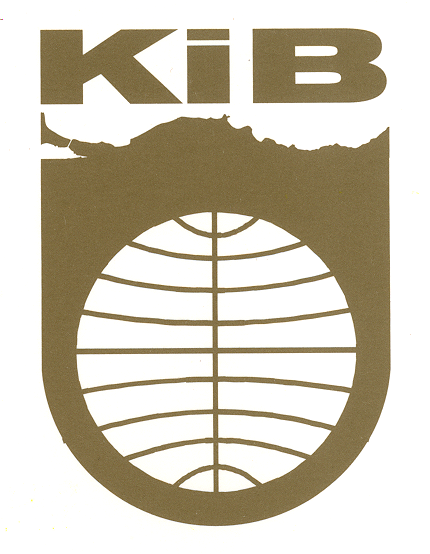 Demokrasi İçin Elele, Devletimiz ve milletimizin varlık ve huzurunu hedef alan darbe teşebbüsünü şiddet ve nefret ile kınıyoruz.Bu vesile ile milletimizin birlik ve beraberliği için yüce Allah’a dua ediyor, aziz şehitlerimize rahmet diliyoruz. İlyas Edip SEVİNÇKaradeniz İhracatçı BirlikleriKoordinatör Başkanı